SECRETARIA DE HACIENDA Y CREDITO PUBLICODECRETO por el que se reforman, adicionan y derogan diversas disposiciones de la Ley del Seguro Social y de la Ley de los Sistemas de Ahorro para el Retiro.Al margen un sello con el Escudo Nacional, que dice: Estados Unidos Mexicanos.- Presidencia de la República.ANDRÉS MANUEL LÓPEZ OBRADOR, Presidente de los Estados Unidos Mexicanos, a sus habitantes sabed:Que el Honorable Congreso de la Unión, se ha servido dirigirme el siguienteDECRETO"EL CONGRESO GENERAL DE LOS ESTADOS UNIDOS MEXICANOS, DECRETA:SE REFORMAN, ADICIONAN Y DEROGAN DIVERSAS DISPOSICIONES DE LA LEY DEL SEGURO SOCIAL Y DE LA LEY DE LOS SISTEMAS DE AHORRO PARA EL RETIROArtículo Primero. Se reforman los artículos 139, párrafo segundo; 141, párrafos segundo y tercero; 154, párrafo segundo; 157, párrafos primero, segundo y tercero; 158; 159, fracciones I, párrafo primero, IV y V; 162, párrafo primero; 164, párrafos primero, segundo y tercero; 165, párrafo primero; 168, fracciones II y IV, párrafo primero; 170; 172, párrafos tercero y cuarto; 172 A, fracción II; 190; 192, párrafo tercero; 193; 194, párrafo primero; 218, inciso a); 302, y el párrafo segundo del artículo Vigésimo Noveno Transitorio; se adiciona un párrafo tercero al artículo 159, y un párrafo quinto al artículo 172, y se deroga la fracción III del artículo 168, de la Ley del Seguro Social, para quedar como sigue:Artículo 139. ...Los pensionados por retiro, cesantía en edad avanzada y vejez recibirán, incluidas en la pensión que adquieran, las asignaciones familiares y las ayudas asistenciales que se establecen en esta sección, las cuales se financiarán con la cuota social que, en su caso, aporte el Estado en los términos de la fracción IV del artículo 168 de esta Ley y con las aportaciones patronales a la Subcuenta de Retiro, Cesantía en Edad Avanzada y Vejez.Artículo 141. ...En el caso de que la cuantía de la pensión sea inferior al promedio de las pensiones garantizadas, que corresponda a un salario mínimo y sesenta años de edad, de acuerdo con la tabla establecida en el artículo 170 de esta Ley, el Estado aportará la diferencia a fin de que el trabajador pueda adquirir una pensión vitalicia.En ningún caso la pensión de invalidez, incluyendo las asignaciones familiares y ayudas asistenciales, podrá ser inferior al promedio de las pensiones garantizadas, que corresponda a un salario mínimo y sesenta años de edad, de acuerdo con la tabla establecida en el artículo 170 de esta Ley.Artículo 154. ...Para gozar de las prestaciones de este ramo se requiere que el asegurado tenga reconocidas ante el Instituto un mínimo de mil cotizaciones semanales.......Artículo 157. Los asegurados que reúnan los requisitos establecidos en esta sección podrán disponer de su cuenta individual con el objeto de disfrutar de una pensión de cesantía en edad avanzada. Para tal propósito, podrán elegir alguna de las opciones siguientes o ambas:I. y II. ...Los supuestos referidos, se sujetarán a lo establecido en esta Ley y a las reglas de carácter general que expida la Comisión Nacional del Sistema de Ahorro para el Retiro.El asegurado que elija la opción prevista en la fracción II o ambas podrá, en cualquier momento, contratar una renta vitalicia de acuerdo a lo dispuesto en la fracción I, excepto cuando la renta mensual vitalicia a convenirse fuera inferior al promedio de las pensiones garantizadas, que corresponda a un salario mínimo y sesenta años de edad, de acuerdo con la tabla establecida en el artículo 170 de esta Ley.Artículo 158. El asegurado podrá pensionarse antes de cumplir las edades establecidas, siempre y cuando la pensión que se le calcule en el sistema de renta vitalicia sea superior en más del treinta por ciento de la pensión garantizada que le corresponda conforme a las semanas de cotización, al salario base de cotización y a la edad de sesenta años, de la tabla establecida en el artículo 170 de esta Ley, una vez cubierta la prima del seguro de sobrevivencia para sus beneficiarios.El pensionado tendrá derecho a recibir el excedente de los recursos acumulados en su cuenta individual en una o varias exhibiciones, solamente si la pensión que se le otorgue es superior en más del treinta por ciento de la pensión garantizada que le corresponda conforme a las semanas de cotización, al salario base de cotización y a la edad de sesenta años, de la tabla establecida en el artículo 170 de esta Ley, una vez cubierta la prima del seguro de sobrevivencia para sus beneficiarios. La disposición de la cuenta, así como de sus rendimientos estará exenta del pago de contribuciones.Lo dispuesto en este artículo es aplicable al ramo de vejez.Artículo 159. ...I.	Cuenta individual, aquella que se abrirá para cada asegurado en las Administradoras de Fondos para el Retiro, para que se depositen en la misma las cuotas obrero-patronales y, en su caso, la estatal por concepto del seguro de retiro, cesantía en edad avanzada y vejez, así como los rendimientos. La cuenta individual se integrará por las subcuentas: de retiro, cesantía en edad avanzada y vejez; de vivienda y de aportaciones voluntarias.	...II. y III. ...IV.	Renta vitalicia, el contrato por el cual la aseguradora a cambio de recibir todos o parte de los recursos acumulados en la cuenta individual se obliga a pagar periódicamente una pensión durante la vida del pensionado.V.	Retiros programados, la modalidad de obtener una pensión fraccionando el monto total o parte de los recursos de la cuenta individual, para lo cual se tomará en cuenta la esperanza de vida de los pensionados, así como los rendimientos previsibles de los saldos.VI. a VIII. ......La renta vitalicia se sujetará a las modalidades de contratación que elija el asegurado de entre las opciones que estén registradas ante la Comisión Nacional de Seguros y Fianzas, previo acuerdo del Comité al que se refiere el artículo 81 de la Ley de los Sistemas de Ahorro para el Retiro.Artículo 162. Para tener derecho al goce de las prestaciones del seguro de vejez, se requiere que el asegurado haya cumplido sesenta y cinco años de edad y tenga reconocidas por el Instituto un mínimo de mil cotizaciones semanales....Artículo 164. Los asegurados que reúnan los requisitos establecidos en esta sección podrán disponer de su cuenta individual con el objeto de disfrutar de una pensión de vejez. Para tal propósito podrán optar por alguna de las opciones siguientes o ambas:I. y II. ...Los supuestos referidos se sujetarán a lo establecido en esta Ley y de conformidad con las reglas de carácter general que expida la Comisión Nacional del Sistema de Ahorro para el Retiro.El asegurado que elija la opción prevista en la fracción II o ambas podrá, en cualquier momento, contratar una renta vitalicia de acuerdo a lo dispuesto en la fracción I, excepto cuando la renta mensual vitalicia a convenirse fuera inferior a la pensión garantizada que le corresponda conforme a las semanas de cotización, al salario base de cotización y a la edad de sesenta y cinco años, de la tabla establecida en el artículo 170 de esta Ley.Artículo 165. El asegurado tiene derecho a retirar, como ayuda para gastos de matrimonio, una cantidad equivalente a treinta Unidades de Medida y Actualización, proveniente de la cuota social que aporte el Estado en los términos de la fracción IV del artículo 168 de esta Ley para los trabajadores que reciban ésta, y con las aportaciones patronales a la Subcuenta de Retiro, Cesantía en Edad Avanzada y Vejez para los trabajadores que no reciban cuota social en sus cuentas individuales, conforme a los siguientes requisitos:I. a III. ......Artículo 168. ...I.	...II. 	En los ramos de cesantía en edad avanzada y vejez:a)	Los patrones cubrirán la cuota que corresponda sobre el salario base de cotización, calculada conforme a la siguiente tabla:b)	Los trabajadores cubrirán una cuota del uno punto ciento veinticinco por ciento sobre el salario base de cotización.III.	Se deroga.IV.	El Gobierno Federal, por cada día de salario cotizado, aportará mensualmente una cantidad por concepto de la cuota social, para los trabajadores que ganen hasta cuatro veces la unidad de medida y actualización, que se depositará en la cuenta individual de cada trabajador asegurado conforme a la tabla siguiente: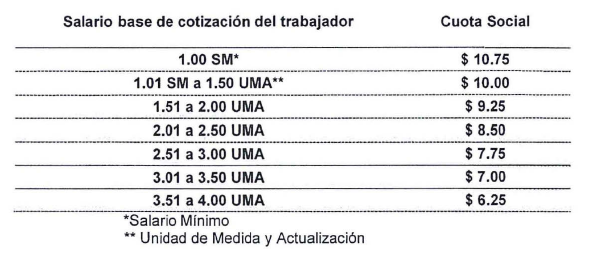 	......Artículo 170. Pensión garantizada es aquélla que el Estado asegura a quienes tengan sesenta años o más de edad, hayan cotizado mil o más semanas y que se calculará conforme a la tabla prevista en este artículo, considerando el promedio de su salario base de cotización durante su afiliación al Instituto. Para estos efectos, el salario señalado se actualizará conforme al Índice Nacional de Precios al Consumidor a la fecha en que se pensione el trabajador.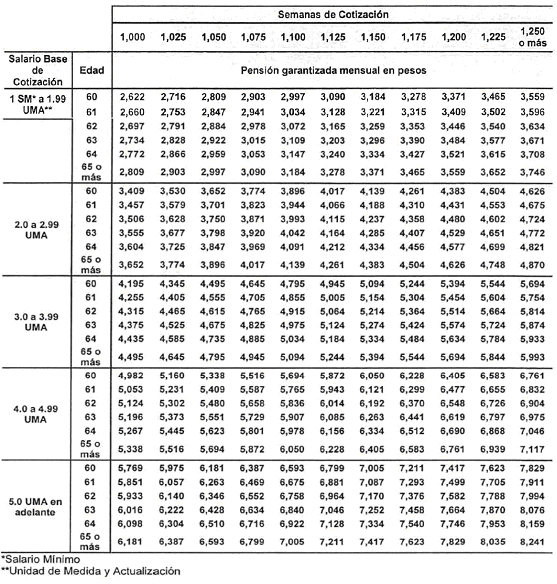 El monto de la pensión se actualizará anualmente en el mes de febrero, conforme al Índice Nacional de Precios al Consumidor, para garantizar su poder adquisitivo.En el cómputo de las semanas de cotización y el promedio del salario base de cotización se considerarán los que los trabajadores tengan registrados en el Instituto de Seguridad y Servicios Sociales de los Trabajadores del Estado, en los términos del convenio de portabilidad que éste tenga suscrito con el Instituto.Artículo 172. ......Agotados los recursos de la cuenta individual, la Administradora de Fondos para el Retiro, notificará este hecho al Instituto con la finalidad de que éste continúe otorgando la pensión garantizada.Una vez agotados los recursos, la pensión será cubierta con cargo al Gobierno Federal por conducto de la Tesorería de la Federación, a partir de la información que para tal efecto le proporcione el Instituto.La Secretaría de Hacienda y Crédito Público podrá verificar la información que el Instituto proporcione para los efectos arriba señalados, con datos propios o de terceros e informar los resultados de la verificación al propio Instituto y, en su caso, solicitarle la modificación de los procedimientos necesarios para su conciliación.Artículo 172 A. ......I.	...II.	El Gobierno Federal por conducto de la Tesorería de la Federación, deberá aportar los recursos faltantes para el pago del monto constitutivo de la mencionada renta vitalicia, a partir de la información que al efecto le proporcione el Instituto.	La Secretaría de Hacienda y Crédito Público podrá verificar la información que el Instituto proporcione para los efectos del párrafo anterior, con datos propios o de terceros e informar los resultados de la verificación al propio Instituto y, en su caso, solicitarle la modificación de los procedimientos necesarios para su conciliación.Artículo 190. El trabajador o sus beneficiarios que adquieran el derecho a disfrutar de una pensión proveniente de algún plan establecido por su patrón o derivado de contratación colectiva, que haya sido autorizado y registrado por la Comisión Nacional del Sistema de Ahorro para el Retiro, debiendo cumplir los requisitos establecidos por ésta, tendrá derecho a que la Administradora de Fondos para el Retiro, que opere su cuenta individual, le entregue los recursos que lo integran, situándolos en la entidad financiera que el trabajador designe, a fin de adquirir una pensión en los términos del artículo 157 o bien entregándoselos en una sola exhibición, cuando la pensión de que disfrute sea mayor en un treinta por ciento de la pensión garantizada, que corresponda conforme a las semanas de cotización, al salario base de cotización y a la edad de sesenta años, de la tabla establecida en el artículo 170 de esta Ley.Artículo 192. ......El trabajador podrá hacer retiros de la subcuenta de aportaciones voluntarias en cualquier momento, conforme al procedimiento que establezca la Comisión Nacional del Sistema de Ahorro para el Retiro.Artículo 193. Los beneficiarios del trabajador titular de una cuenta individual del seguro de retiro, cesantía en edad avanzada y vejez serán los que establecen las fracciones III al IX del artículo 84, en relación con los artículos 129 al 137 de esta Ley.En caso de fallecimiento del trabajador o pensionado, tendrán derecho a recibir los recursos de la cuenta individual que en términos de las disposiciones legales puedan entregarse en una sola exhibición por no tener otro fin específico, a los beneficiarios designados expresamente en los contratos de administración de fondos para el retiro que las Administradoras de Fondos para el Retiro celebren con los trabajadores, en la proporción estipulada para cada uno de ellos.Para tales efectos, el trabajador podrá en cualquier tiempo sustituir a los beneficiarios que hubiera designado, así como modificar, en su caso, la proporción correspondiente a cada uno de ellos.La Administradora de Fondos para el Retiro en la que se encontraba registrado el trabajador o pensionado fallecido, deberá entregar el importe de las subcuentas, incluidas las de Vivienda, que en términos de las disposiciones legales aplicables puedan entregarse en una sola exhibición.A falta de beneficiarios designados, dicha entrega se hará en el orden de prelación previsto en el artículo 501 de la Ley Federal del Trabajo. Cualquier conflicto deberá ser resuelto ante los tribunales competentes de conformidad con lo establecido en la Ley Orgánica del Poder Judicial de la Federación.Artículo 194. Para efectos del retiro programado, se calculará cada año una anualidad que será igual al resultado de dividir el saldo de la cuenta individual del asegurado entre el capital necesario para financiar una unidad de renta vitalicia para el asegurado y sus beneficiarios y, por lo menos, igual al valor correspondiente a la pensión garantizada, que le corresponda conforme a la tabla establecida en el artículo 170 de esta Ley. La pensión mensual corresponderá a la doceava parte de dicha anualidad....Artículo 218. ...a) 	Respecto del seguro de retiro, cesantía en edad avanzada y vejez, el asegurado cubrirá por cuanto hace al ramo primero, la totalidad de la cuota y por los otros dos ramos cubrirá el importe de las cuotas obrero patronales, debiendo el Estado aportar la parte de cuota social que conforme a esta Ley le corresponda, yb) 	......Artículo 302. El derecho del trabajador o pensionado y, en su caso, de sus beneficiarios a recibir los recursos de la Subcuenta de Retiro, Cesantía en Edad Avanzada y Vejez es imprescriptible.Sin perjuicio de lo anterior, el Instituto podrá disponer de dichos recursos a los diez años de que sean exigibles sin necesidad de resolución judicial, siempre que constituya una reserva suficiente para atender las solicitudes de devolución de los trabajadores, pensionados o beneficiarios. Cualquier mensualidad de una pensión, asignación familiar o ayuda asistencial recibirá el mismo tratamiento, en el año calendario en el que sea exigible.La Secretaría de Hacienda y Crédito Público aprobará la metodología para determinar el monto de la reserva que el Instituto constituirá para atender las solicitudes de devolución señaladas en el párrafo anterior y el procedimiento que deberá seguir para ello.TransitoriosVIGÉSIMO NOVENO. ...El Instituto únicamente podrá celebrar los convenios a que se refiere el párrafo anterior, cuando en los mismos se estipule que el descuento mensual derivado de una o más transacciones, considerando otros descuentos que en términos de las disposiciones jurídicas resulten procedentes, en ningún caso excederá del treinta por ciento del monto de la pensión mensual, ni implique que la cuantía de la pensión se reduzca a una cantidad inferior al promedio de las pensiones garantizadas, que corresponda a un salario mínimo y sesenta años de edad, de acuerdo a la tabla establecida en el artículo 170 de esta Ley y que el plazo para el pago del préstamo no exceda de sesenta meses. En la aplicación de los referidos descuentos se aplicará la prelación que corresponda en términos de las disposiciones jurídicas aplicables..........Artículo Segundo. Se adiciona un párrafo octavo, pasando los actuales párrafos octavo a décimo octavo a ser los párrafos noveno a décimo noveno, del artículo 37 de la Ley de los Sistemas de Ahorro para el Retiro, para quedar como sigue:Artículo 37.- .....................Las comisiones que cobren las administradoras de fondos para el retiro estarán sujetas a un máximo, el cual resultará del promedio aritmético de los cobros en materia de comisiones en los sistemas de contribución definida de los Estados Unidos de América, Colombia y Chile, de conformidad con las políticas y criterios que al efecto emita la Junta de Gobierno de la Comisión de conformidad con el párrafo anterior. En la medida en que las comisiones en estos países tengan ajustes a la baja serán aplicables las mismas reducciones y, en caso contrario, se mantendrá el promedio que al momento se esté aplicando..................................TransitoriosPrimero. El presente Decreto entrará en vigor el 1 de enero de 2021, salvo lo dispuesto en los  transitorios siguientes.Segundo. La cuota patronal prevista en el artículo 168, fracción II, inciso a), de la Ley del Seguro Social será aplicable de manera gradual, a partir del 1 de enero de 2023, de conformidad con la siguiente tabla: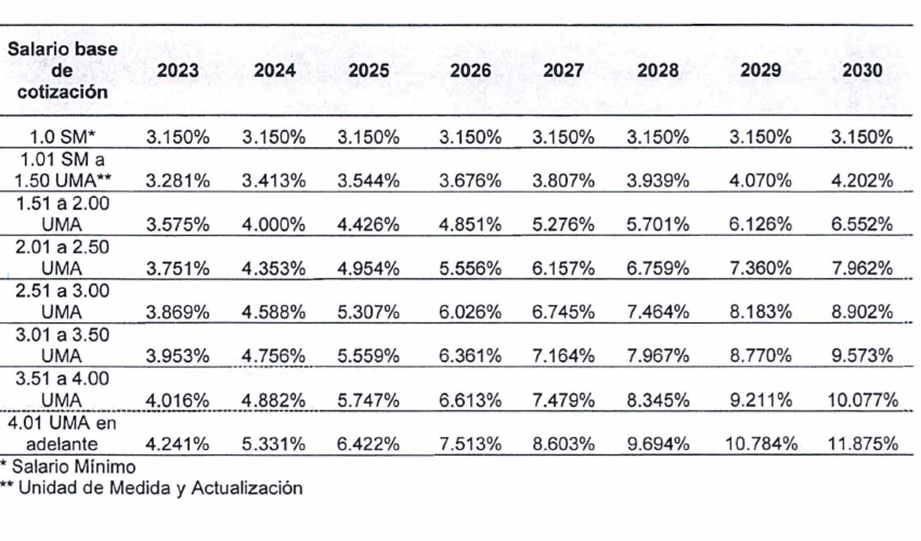 Del 1 de enero de 2021 al 31 de diciembre de 2022:I.	Los patrones seguirán cubriendo, para los ramos de cesantía en edad avanzada y vejez, una cuota del tres punto ciento cincuenta por ciento sobre el salario base de cotización del trabajador.II.	El Gobierno Federal seguirá cubriendo en los ramos de cesantía en edad avanzada y vejez, la cuota social de conformidad con el artículo 168, fracción IV, de la Ley del Seguro Social vigente antes de la entrada en vigor del presente Decreto.III.	En los ramos de cesantía en edad avanzada y vejez, el Estado seguirá realizando una contribución igual al siete punto ciento cuarenta y tres por ciento del total de las cuotas patronales.Tercero. La cuota a cargo del Gobierno Federal prevista en el artículo 168, fracción IV, de la Ley del Seguro Social será aplicable a partir del 1 de enero de 2023.Del 1 de enero al 31 de diciembre de 2023, el Gobierno Federal cubrirá mensualmente en los ramos de cesantía en edad avanzada y vejez, una cantidad por cada día de salario cotizado, por concepto de cuota social para los trabajadores que ganen de cuatro punto cero uno hasta siete punto cero nueve veces la Unidad de Medida y Actualización, que se depositará en la cuenta individual de cada trabajador asegurado conforme a la tabla siguiente:Los valores mencionados del importe de la cuota social, se actualizarán trimestralmente de conformidad con el Índice Nacional de Precios al Consumidor, en los meses de marzo, junio, septiembre y diciembre de 2023.Cuarto. En la fecha en que entre en vigor el presente Decreto las semanas de cotización que se requieren para obtener los beneficios señalados en los artículos 154 y 162 de la Ley, así como para el cálculo de la pensión garantizada prevista en el artículo 170 serán setecientas cincuenta, y se incrementarán anualmente veinticinco semanas hasta alcanzar en el año 2031, las establecidas en dichos preceptos.La pensión garantizada a que se refiere el artículo 170 de la Ley, se pagará considerando la edad, semanas de cotización y rango salarial previstos en la siguiente tabla. Para estos efectos, el salario señalado se actualizará conforme al Índice Nacional de Precios al Consumidor a la fecha en que se pensione el trabajador.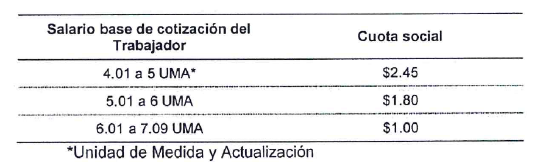 Quinto. El Instituto Mexicano del Seguro Social, dentro de los seis meses siguientes a la fecha de entrada en vigor del presente Decreto, deberá enviar a la Secretaría de Hacienda y Crédito Público para su aprobación, la metodología para determinar el monto de la reserva que dicho Instituto constituirá para atender las solicitudes de devolución a que se refiere el artículo 302 de la Ley del Seguro Social.Las Administradoras de Fondos para el Retiro y las instituciones que realicen funciones similares de naturaleza pública, en los términos y en el plazo que al efecto establezca la Secretaría de Hacienda y Crédito Público, deberán efectuar los traspasos de los recursos a que se refiere el citado artículo 302 al Instituto Mexicano del Seguro Social.Sexto. La Secretaría de Hacienda y Crédito Público podrá revisar los procedimientos que el Instituto Mexicano del Seguro Social lleve a cabo para otorgar las prestaciones del "Régimen de Jubilaciones y Pensiones", establecido con base en el contrato colectivo de trabajo suscrito entre el propio Instituto y sus trabajadores y ordenar las modificaciones que estime convenientes con el fin de transparentar el otorgamiento de los beneficios que se otorgan conforme a dicho régimen y la Ley del Seguro Social publicada en el Diario Oficial de la Federación el doce de marzo de 1973.Séptimo. La Comisión Nacional del Sistema de Ahorro para el Retiro, a los diez años siguientes de la fecha de entrada en vigor del presente Decreto, deberá enviar a la Secretaría de Hacienda y Crédito Público el análisis de los resultados obtenidos de la aplicación del mismo, a fin de que esta última informe lo que corresponda al Congreso de la Unión.Octavo. El Instituto Mexicano del Seguro Social, la Comisión Nacional del Sistema de Ahorro para el Retiro, la Comisión Nacional de Seguros y Fianzas y el Instituto del Fondo Nacional de la Vivienda para los Trabajadores, deberán ajustar los sistemas y procedimientos que resulten necesarios para instrumentar las reformas previstas en este Decreto.Noveno. Dentro de los seis meses siguientes a la fecha de entrada en vigor del presente Decreto, la Comisión Nacional del Sistema de Ahorro para el Retiro, deberá emitir las modificaciones a las disposiciones de carácter general, que sean necesarias para que las Administradoras de Fondos para el Retiro y las instituciones que realicen funciones similares de naturaleza pública, instrumenten lo relativo a la designación de beneficiarios a que se refiere el artículo 193 de la Ley del Seguro Social.La designación de beneficiarios que se realice por los trabajadores a partir de la entrada en vigor del presente Decreto, en términos de lo dispuesto por el artículo 193 de la Ley del Seguro Social, surtirá efectos a partir de la fecha en que las Administradoras de Fondos para el Retiro y las instituciones que realicen funciones similares de naturaleza pública, instrumenten los ajustes correspondientes de conformidad con las disposiciones de carácter general que emita la Comisión Nacional del Sistema de Ahorro para el Retiro.La designación de beneficiarios sustitutos efectuada en términos del artículo 193 de la Ley del Seguro Social, con anterioridad a la entrada en vigor del presente Decreto, mantendrá su vigencia para el caso en que no haya beneficiarios del trabajador titular de la cuenta individual en términos de la legislación común.Los procedimientos de designación de beneficiarios que, a la fecha de entrada en vigor del presente Decreto, se encuentren en trámite ante las juntas o tribunales de conciliación y arbitraje, en términos del artículo 501 de la Ley Federal del Trabajo, continuarán substanciándose de conformidad con lo dispuesto por dicha ley.Décimo. Para efectos de lo dispuesto en el artículo 37, párrafo octavo, de la Ley de los Sistemas de Ahorro para el Retiro, la Junta de Gobierno de la Comisión Nacional del Sistema de Ahorro para el Retiro contará con un plazo de 30 días hábiles a partir de la entrada en vigor del presente Decreto, para realizar las modificaciones necesarias a las disposiciones de carácter general correspondientes a efecto de dar cumplimiento a lo dispuesto en el mismo.Décimo Primero. Se derogan todas aquellas disposiciones que se opongan a lo previsto el presente Decreto.Ciudad de México, a 9 de diciembre de 2020.- Dip. Dulce María Sauri Riancho, Presidenta.- Sen. Oscar Eduardo Ramírez Aguilar, Presidente.- Dip. Julieta Macías Rábago, Secretaria.- Sen. Lilia Margarita Valdez Martínez, Secretaria.- Rúbricas."En cumplimiento de lo dispuesto por la fracción I del Artículo 89 de la Constitución Política de los Estados Unidos Mexicanos, y para su debida publicación y observancia, expido el presente Decreto en la Residencia del Poder Ejecutivo Federal, en la Ciudad de México, a 15 de diciembre de 2020.- Andrés Manuel López Obrador.- Rúbrica.- La Secretaria de Gobernación, Dra. Olga María del Carmen Sánchez Cordero Dávila.- Rúbrica.ACUERDO por el que se da a conocer el calendario mensual del pronóstico de los ingresos contenidos en el artículo 1o. de la Ley de Ingresos de la Federación para el Ejercicio Fiscal de 2021 y la metodología utilizada para realizar dicho pronóstico.Al margen un sello con el Escudo Nacional, que dice: Estados Unidos Mexicanos.- SHCP.- Secretaría de Hacienda.ACUERDO 134/2020Acuerdo por el que se da a conocer el calendario mensual del pronóstico de los ingresos contenidos en el artículo 1o. de la Ley de Ingresos de la Federación para el Ejercicio Fiscal de 2021 y la metodología utilizada para realizar dicho pronóstico.Único. En cumplimiento a la obligación contenida en el séptimo párrafo del artículo 23 de la Ley Federal de Presupuesto y Responsabilidad Hacendaria, se da a conocer el calendario mensual del pronóstico de los ingresos contenidos en el artículo 1o. de la Ley de Ingresos de la Federación para el Ejercicio Fiscal de 2021 y la metodología utilizada para realizar dicho pronóstico.CALENDARIO MENSUAL DEL PRONÓSTICO DE LOS INGRESOS DEL SECTOR PÚBLICO PARA EL AÑO 2021METODOLOGÍA PARA la elaboraciÓn del calendario mensual deL PRONÓSTICO de los ingresos de la FederaciÓn para el ejercicio fiscal de 2021De conformidad con lo previsto en el artículo 23, séptimo párrafo de la Ley Federal de Presupuesto y Responsabilidad Hacendaria, se describe la metodología utilizada para realizar la calendarización mensual de los ingresos de la Federación que se espera obtener en el ejercicio fiscal de 2021, de acuerdo con los montos establecidos en el artículo 1o. de la Ley de Ingresos de la Federación para el Ejercicio Fiscal de 2021 (LIF 2021).A. Ingresos del Gobierno FederalI. ImpuestosEl pronóstico de recaudación mensual de cada uno de los impuestos federales se construye a partir de un modelo estadístico con suavizamiento exponencial. Los factores estacionales que se estiman del modelo se aplican sobre el pronóstico de la recaudación anual para obtener el flujo mensual de recaudación. Para la estimación del modelo estadístico se utilizaron series de tiempo mensuales para el periodo de enero de 1990 a octubre de 2020 por impuesto. Como se describe más adelante, el análisis estadístico se complementa con la incorporación de particularidades propias de la base gravable de ciertos impuestos.En particular, se utilizó el modelo de ajuste exponencial multiplicativo de Holt y Winters, el cual está determinado por la siguiente relación: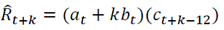 Donde a representa el nivel de la serie, b su tendencia y c el factor estacional de carácter multiplicativo. El cálculo de estos parámetros está dado por las siguientes relaciones: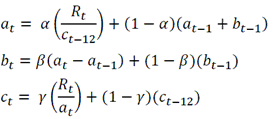 Donde α, β y γ son los factores de amortiguación y 12 corresponde al número de periodos, en este caso de doce meses, en el ciclo estacional de la serie histórica de recaudación de cada impuesto. El pronóstico está dado por: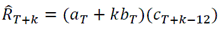 Cabe señalar que los modelos de suavizamiento exponencial ponderan en mayor medida la información más reciente, por lo que se denominan modelos con “memoria de corto plazo”.Como se mencionó anteriormente, para aplicar el modelo de suavizamiento se utilizó información histórica de la recaudación por cada impuesto –disponible en la página de Internet de la Secretaría de Hacienda y Crédito Público (SHCP)– expresada en términos reales. Adicionalmente, se realizaron ajustes estadísticos para eliminar observaciones extraordinarias o estadísticamente atípicas de la recaudación histórica de cada impuesto y que pueden distorsionar la estimación de la estacionalidad.I.1 Impuesto Sobre la Renta (ISR)El pronóstico de la recaudación mensual del ISR es resultado de la aplicación de los modelos descritos en el numeral I de este apartado.I.2 Impuesto al Valor Agregado (IVA)La recaudación mensual del IVA se calcula aplicando los modelos descritos en el numeral I de este apartado a la recaudación anual esperada conforme a lo establecido en la LIF 2021.I.3 Impuesto Especial Sobre Producción y Servicios (IEPS)Para la calendarización mensual del IEPS se consideraron los elementos siguientes:a)	La recaudación mensual para el caso del IEPS aplicable a la enajenación e importación de bebidas alcohólicas, cervezas y bebidas refrescantes, tabacos labrados, así como a la realización de juegos con apuestas y sorteos, redes públicas de telecomunicaciones y bebidas energetizantes, se calculó con base en los modelos descritos en el numeral I de este apartado.b)	El IEPS aplicable a bebidas saborizadas, alimentos no básicos con alta densidad calórica y plaguicidas considera la estacionalidad mensual de la recaudación de dicho impuesto correspondiente a cada uno de estos productos para los años de 2014 a 2020.c)	El IEPS de combustibles fósiles considera la estacionalidad mensual del volumen de ventas de los combustibles gravados con este impuesto.d)	El monto mensual de la recaudación del IEPS correspondiente a las enajenaciones de gasolinas y diésel se calculó considerando la trayectoria estimada para 2021 de los volúmenes de ventas de estos productos, así como las tendencias de sus precios futuros de acuerdo con las referencias internacionales de las gasolinas y el diésel vendidas en la costa del golfo de los Estados Unidos de América. Estas referencias toman en cuenta la estacionalidad que se observa durante el año en el mercado de gasolinas.I.4 Otros impuestosLa calendarización mensual de la recaudación de los impuestos a la importación, sobre automóviles nuevos y accesorios se calculó aplicando los suavizamientos exponenciales mencionados anteriormente.II. DerechosII.1 DerechosPara el cálculo mensual de los ingresos por derechos se utilizó la información proporcionada por las dependencias de la Administración Pública Federal. Lo anterior, de acuerdo con lo dispuesto por el artículo 7o. de la Ley Federal de Derechos, así como en el Oficio Circular por el que se establecen los procedimientos para el informe, dictamen, notificación o constancia de registro de los ingresos excedentes obtenidos durante el ejercicio por la Oficina de la Presidencia de la Republica, las dependencias y entidades de la Administración Pública Federal, así como por los poderes Legislativo y Judicial, los entes autónomos y Tribunales Administrativos, publicado en el Diario Oficial de la Federación el 29 de mayo de 2019. De acuerdo con el Oficio Circular, las dependencias deberán informar a la SHCP durante la primera quincena de julio sobre los ingresos percibidos por derechos durante el primer semestre del ejercicio fiscal en curso, así como sobre los que tengan programado percibir durante el segundo semestre del año en curso y en el ejercicio inmediato siguiente.Los informes mencionados se solicitaron a las Secretarías de Estado y a los órganos administrativos desconcentrados dependientes del Ejecutivo Federal.Para realizar el pronóstico de los ingresos para 2021 se consideraron el importe máximo entre la recaudación proyectada para el ejercicio fiscal de 2021 y el resultado de multiplicar el cierre de los ingresos de 2020 calculado por las propias dependencias, por la inflación y el crecimiento económico esperados. Los pronósticos calculados conforme al procedimiento anterior se calendarizaron por mes, con base en la distribución estacional histórica, obtenida utilizando entre uno y tres ejercicios inmediatos anteriores, dependiendo de la disponibilidad de información para los derechos que se distribuyen. Dicha información fue proporcionada por el Servicio de Administración Tributaria (SAT).Para la determinación del monto incluido en la Iniciativa de la LIF 2021 se aplicaron los criterios siguientes:II.1.1 Derechos por servicios que presta el Estado en funciones de derecho público (Ley Federal de Derechos, Título Primero)En el caso de los ingresos por servicios que prestan las dependencias de la Administración Pública Federal, se consideraron el aumento proyectado del número de servicios que se prestarán en 2021, y la inflación.II.1.2 Derechos por uso, goce, aprovechamiento o explotación de bienes sujetos al régimen de dominio público de la Federación (Ley Federal de Derechos, Título Segundo)Los derechos por uso, goce, aprovechamiento o explotación de bienes sujetos al régimen de dominio público de la Federación están vinculados principalmente con actividades productivas que crecen al ritmo de la actividad económica. Por ello, estos ingresos se proyectaron considerando tanto la inflación, como el crecimiento real de la economía esperados para 2021.III. ProductosPara el cálculo mensual de los ingresos por concepto de productos se utilizó la información proporcionada por las dependencias de la Administración Pública Federal, de acuerdo con lo dispuesto en el artículo 11 de la Ley de Ingresos de la Federación para el Ejercicio Fiscal de 2020, así como en el Oficio Circular por el que se establecen los procedimientos para el informe, dictamen, notificación o constancia de registro de los ingresos excedentes obtenidos durante el ejercicio por la Oficina de la Presidencia de la Republica, las dependencias y entidades de la Administración Pública Federal, así como por los poderes Legislativo y Judicial, los entes autónomos y Tribunales Administrativos, publicado en el Diario Oficial de la Federación el 29 de mayo de 2019, en el sentido de que las referidas dependencias deben informar a la SHCP sobre los ingresos percibidos por productos, durante el primer semestre del ejercicio fiscal en curso, así como de los que esperen percibir durante el segundo semestre del año en curso y en el ejercicio inmediato siguiente.Los informes mencionados se solicitaron a las Secretarías de Estado y a los órganos administrativos desconcentrados dependientes del Ejecutivo Federal.En virtud de que la política de fijación de cuotas por concepto de productos está orientada principalmente a la actualización de las mismas, para realizar el pronóstico de los ingresos correspondientes se aplicó a los pronósticos de cierre de 2020 la inflación esperada para el próximo ejercicio.En el caso de la calendarización mensual, en este renglón también se utilizaron factores de estacionalidad obtenidos de la distribución mensual histórica de entre uno y tres años anteriores, dependiendo de la disponibilidad de información para los productos que se distribuyen. Dicha información fue proporcionada por el SAT.IV. AprovechamientosPara el cálculo mensual de los ingresos por concepto de aprovechamientos se utilizó la información proporcionada por las dependencias de la Administración Pública Federal y órganos constitucionales autónomos, de acuerdo con lo dispuesto por el artículo 10 de la Ley de Ingresos de la Federación para el Ejercicio Fiscal de 2020, así como en el Oficio Circular por el que se establecen los procedimientos para el informe, dictamen, notificación o constancia de registro de los ingresos excedentes obtenidos durante el ejercicio por la Oficina de la Presidencia de la Republica, las dependencias y entidades de la Administración Pública Federal, así como por los poderes Legislativo y Judicial, los entes autónomos y Tribunales Administrativos, publicado en el Diario Oficial de la Federación el 29 de mayo de 2019, en el sentido de que las referidas dependencias de la Administración Pública Federal deben informar a la SHCP, sobre los ingresos percibidos por aprovechamientos, durante el primer semestre del ejercicio fiscal en curso, así como de los que tengan programado percibir durante el segundo semestre del año en curso y en el ejercicio inmediato siguiente.Como en el caso de los derechos y los productos, los informes mencionados se solicitaron a las Secretarías de Estado y a los órganos administrativos desconcentrados dependientes del Ejecutivo Federal.Si bien la política de fijación de cuotas por concepto de aprovechamientos consiste básicamente en su actualización, también se tomó en cuenta que la prestación de servicios públicos y el otorgamiento del uso, goce, aprovechamiento o explotación de bienes sujetos al régimen de dominio público de la Federación relacionados con los aprovechamientos están vinculados principalmente con actividades productivas que crecen conforme a la actividad económica. Por ello, para pronosticar los ingresos por concepto de aprovechamientos se aplicaron ambos factores: inflación y crecimiento económico real, esperados para 2021.Para la distribución mensual se utilizaron factores estacionales que reflejan la forma como se han comportado estos ingresos históricamente, de acuerdo a información de entre uno y tres años atrás, dependiendo de la disponibilidad de dicha información. Ésta fue proporcionada por el SAT.V. Transferencias del Fondo Mexicano del Petróleo para la Estabilización y el DesarrolloPara el pronóstico del volumen mensual de los ingresos del Gobierno Federal procedentes del Fondo Mexicano del Petróleo para la Estabilización y el Desarrollo, se consideraron la trayectoria del precio del petróleo y del gas natural; la plataforma de extracción de petróleo crudo y gas natural; y el tipo de cambio. Lo anterior, de acuerdo con información proporcionada por Petróleos Mexicanos (Pemex), así como lo establecido en las disposiciones fiscales en vigor aplicables.B. Ingresos de Organismos y EmpresasI. Ingresos de PemexLos ingresos propios mensuales de Pemex se determinaron en función de la información proporcionada por esa empresa productiva del Estado sobre la trayectoria de las ventas de los productos que comercializa, de la plataforma de extracción de petróleo crudo y gas natural, y considerando el régimen fiscal al que está sujeta la empresa a partir de 2015.II. Ingresos de la Comisión Federal de Electricidad (CFE)El pronóstico de los ingresos contenido en la LIF 2021 de la CFE, corresponde al que en su oportunidad envió la empresa a la SHCP y que, a su vez, fue el aprobado por su Consejo de Administración. La empresa productiva del Estado consideró información consistente con el marco macroeconómico incorporado en los Criterios Generales de Política Económica para la Iniciativa de Ley de Ingresos y el Proyecto de Presupuesto de Egresos de la Federación correspondientes al ejercicio fiscal 2021, de donde se obtienen variables como el Producto Interno Bruto, el tipo de cambio del peso respecto al dólar de los Estados Unidos de América y la inflación anual, así como de diversos precios de los combustibles utilizados por la empresa productiva del Estado en la generación de energía eléctrica.Los ingresos a nivel devengable resultaron de multiplicar el precio medio de cada tarifa y cada mes por el volumen de energía eléctrica de la tarifa y mes correspondiente. Para obtener los ingresos en flujo de efectivo a usuario final, se aplicaron a los ingresos a nivel devengable un factor de cobranza proyectado para cada tarifa y mes, el cual tiene un rezago de un mes en la facturación. La calendarización resulta de la aplicación de la política de precios vigente y de las ventas proyectadas por mes y tarifa.Adicionalmente, los ingresos diversos (materiales y equipo de desecho, penalización a proveedores y contratistas, porteo de energía eléctrica, renta de torres y postes, y recuperación de seguros, entre otros), se calcularon a partir de los ingresos pronosticados para el ejercicio inmediato anterior, actualizados por la variación en la inflación anual proyectada para el ejercicio fiscal de 2021.III. Ingresos del Instituto de Seguridad y Servicios Sociales de los Trabajadores del Estado (ISSSTE) y del Instituto Mexicano del Seguro Social (IMSS)III.1 ISSSTELos ingresos propios del ISSSTE se pronostican por rama de aseguramiento y para cada uno de los siguientes integrantes de dicho organismo: el ISSSTE-Asegurador, SuperISSSTE y el Sistema de Agencias Turísticas del ISSSTE. Asimismo, se consideran las comisiones del Fondo de la Vivienda del Instituto de Seguridad y Servicios Sociales de los Trabajadores del Estado (FOVISSSTE) y del Fondo Nacional de Pensiones de los Trabajadores al Servicio del Estado (PENSIONISSSTE).Respecto a los ingresos por prestación de servicios, el ISSSTE-Asegurador recibe cuotas de los trabajadores. El pronóstico está basado en las cuotas y aportaciones que establece la Ley del ISSSTE, en el incremento del salario básico de cotización y en el número de cotizantes promedio. Cabe señalar que en la prestación de servicios se incluyen los recursos correspondientes al seguro de cesantía en edad avanzada y vejez, los ingresos provenientes de las Estancias para el Bienestar y Desarrollo Infantil, así como los recursos que se obtienen por los servicios de velatorios y turísticos.Para la calendarización se considera la estacionalidad de los cotizantes, a través de factores históricos mensuales. En el caso del incremento en el salario básico de cotización se toma en cuenta la estacionalidad con la que se van reflejando las revisiones contractuales por entidad u organismo, por lo que se consideran factores históricos mensuales sobre la evolución del mismo. Se debe señalar que la recuperación de la emisión de la quincena 24 (última del año), y los ingresos de las cuotas y aportaciones del último bimestre del año, provenientes del seguro de cesantía en edad avanzada y vejez, se recuperan en el mes de enero del siguiente ejercicio, por lo cual no se incorporan en el pronóstico de 2021.Los ingresos por la venta de bienes representan la utilidad que se obtiene de las ventas brutas de la red de tiendas y farmacias menos el costo de ventas. Lo anterior, se calcula considerando las expectativas de inflación y el consumo privado para el ejercicio fiscal de que se trate, así como el margen de utilidad observado y su tendencia.En el caso de los ingresos diversos, para los productos financieros se considera la magnitud y acumulación de disponibilidades financieras y la tasa de interés promedio esperada según los Criterios Generales de Política Económica para la Iniciativa de Ley de Ingresos y el Proyecto de Presupuesto de Egresos de la Federación correspondientes al ejercicio fiscal 2021, así como los intereses moratorios.III.2 IMSSDesde el ejercicio fiscal de 2003, el IMSS ha remitido a la SHCP el anteproyecto de presupuesto aprobado por su Consejo Técnico, de conformidad con el artículo 276 de la Ley del Seguro Social, con el fin de que se incluya en la Iniciativa de Ley de Ingresos y en el Proyecto de Presupuesto de Egresos de la Federación que se sometan a la aprobación del Congreso de la Unión.En ese contexto, el IMSS remitió a la SHCP el anteproyecto de presupuesto 2021 que fue aprobado por su Consejo Técnico.En cuanto a los ingresos por cuotas obrero-patronales, el Instituto realiza el pronóstico del incremento promedio anual en el número de cotizantes al IMSS, el incremento nominal promedio en el salario base de cotización, el promedio mensual de días de cotización y las cuotas tanto del trabajador como del patrón, por ramo de seguro, conforme a lo establecido en la Ley del Seguro Social y en el Reglamento de la Ley del Seguro Social en Materia de Afiliación, Clasificación de Empresas, Recaudación y Fiscalización.En cuanto a los ingresos por productos financieros, éstos se derivan de la inversión y uso de las disponibilidades del IMSS, la variación de las reservas financieras, las tasas de interés del mercado, así como los intereses moratorios y multas.Atentamente.Ciudad de México, a 11 de diciembre de 2020.- En suplencia por ausencia del Secretario de Hacienda y Crédito Público y con fundamento en el artículo 105 del Reglamento Interior de esta Secretaría, el Subsecretario de Hacienda y Crédito Público, Gabriel Yorio González.- Rúbrica.OFICIO mediante el cual se autoriza la modificación al proemio, los artículos primero, segundo y tercero, primer párrafo y fracción I, de la autorización otorgada a Armour Secure Insurance, S.A. de C.V.Al margen un sello con el Escudo Nacional, que dice: Estados Unidos Mexicanos.- SHCP.- Secretaría de Hacienda y Crédito Público.- Subsecretaría de Hacienda y Crédito Público.- Unidad de Seguros, Pensiones y  Seguridad Social.- Dirección General Adjunta Jurídica de Seguros, Fianzas y Pensiones.- Oficio  No. 366-III-319/15.ARMOUR SECURE INSURANCE, S.A. DE C.V.(antes Fidelity National Title Insurance de México, S.A. de C.V.)Paseo de los Tamarindos No. 400, Letra B, Piso 7Torre Arcos, Col. Bosques de las LomasC.P. 05120At’n.: 	C. Lucia Treviño Barrera	RepresentanteEl Gobierno Federal, a través de esta Secretaría de Hacienda y Crédito Público, con fundamento en lo dispuesto por los artículos 31, fracción VIII de la Ley Orgánica de la Administración Pública Federal, 5o. de la Ley General de Instituciones y Sociedades Mutualistas de Seguros, aplicable de conformidad con las Disposiciones Transitorias Primera y Quinta de la Ley de Instituciones de Seguros y de Fianzas, publicada en el Diario Oficial de la Federación el 4 de abril de 2013, vigente a partir del 4 de abril de 2015 y 36, fracción VI del Reglamento Interior de la Secretaría de Hacienda y Crédito Público, emite la resolución que más adelante se indica, en atención a los siguientes antecedentes y considerandos:ANTECEDENTESI.	Armour Secure Insurance, S.A. de C.V., es una sociedad autorizada por esta Secretaría para funcionar como institución de seguros para practicar la operación de seguros de daños, en el ramo de diversos según consta en la resolución 101.-267 del 17 de abril de 2008 y modificada por última vez mediante oficio 366-003/12 del 11 de enero de 2012.II.	Mediante oficio 366-III-1012/14 del 24 de noviembre de 2014, la Dirección General Adjunta Jurídica de Seguros, Fianzas y Pensiones, adscrita a la Unidad de Seguros, Pensiones y Seguridad Social, autorizó a Trebuchet Mexico Limited a adquirir 38,244,237 acciones que representan aproximadamente el 99.99% de las acciones que integran el capital social pagado de Fidelity National Title de México, S.A. de C.V. (ahora Armour Secure Insurance, S.A. de C.V.), propiedad de FNF Title International Holding Company y Fidelity National Title Insurance Company.III.	Derivado de la autorización citada en el párrafo anterior, mediante oficio 366-III-1013/14 del 24 de noviembre de 2014,  la Dirección General Adjunta Jurídica de Seguros, Fianzas y Pensiones, adscrita a la Unidad de Seguros, Pensiones y Seguridad Social:a)	Aprobó la reforma a la escritura constitutiva de Fidelity National Title de México, S.A. de C.V. con el fin de su transformación en una institución de seguros no filial y cumplir con la regulación aplicable en la Ley General de Instituciones y Sociedades Mutualistas de Seguros, así como por el cambio de denominación a Armour Secure Insurance, S.A. de C.V.b)	Solicitó remitir dentro de los sesenta días hábiles siguientes, a la fecha en que se le notificó el citado oficio, el primer testimonio y tres copias simples de la escritura pública con datos de inscripción en el Registro Público de Comercio, en las que se protocolizara la reforma a la escritura constitutiva, para efecto de proceder a la modificación de su autorización para organizarse y funcionar como institución de seguros.IV.	Con escrito del 11 de marzo de 2015, Armour Secure Insurance, S.A. de C.V., remitió a esta Unidad de Seguros, Pensiones y Seguridad Social, el primer testimonio y tres copias simples de la escritura pública No. 14,687 del 8 de enero de 2015, otorgada ante la fe del Lic. Antonio López Aguirre, Notario Público No. 250 del Distrito Federal, en la que consta la protocolización de la asamblea general ordinaria y extraordinaria de accionistas de Fidelity National Title de México, S.A. de C.V. del 3 de diciembre de 2014, que resolvió la reforma total de sus estatutos sociales, la cual quedó inscrita en el Registro Público de Comercio el 2 de marzo de 2015, con folio mercantil 381937*.CONSIDERANDOSI.	Que derivado de la autorización y aprobación citadas en los Antecedentes II, y III, inciso a), se deben modificar los términos de la  autorización otorgada a esa institución de seguros.II.	Que remitieron a esta Secretaría el primer testimonio y tres copias simples de la escritura pública 14,687 con datos de inscripción en el Registro Público de Comercio.III.	Que la modificación a la autorización que se otorga a Armour Secure Insurance, S.A. de C.V., se confiere al amparo de la Disposición Transitoria Quinta de la Ley de Instituciones de Seguros  y de Fianzas, publicada en el Diario Oficial de la Federación el 4 de abril de 2013, vigente a partir del 4 de abril de 2015, la cual establece que las autorizaciones que reciba esta Secretaría antes de la entrada en vigor de la citada ley, como es el caso, y que por virtud de la misma se asignen  a la Comisión Nacional de Seguros y Fianzas, serán tramitadas y resueltas por esta Secretaría, para lo cual podrá, aún después de la entrada en vigor de la Ley de Instituciones de Seguros y de Fianzas, continuar ejerciendo las facultades conferidas con fundamento en la Ley General de Instituciones y Sociedades Mutualistas de Seguros que se abroga.RESOLUCIÓNPrimero.- Se modifica el proemio, los artículos primero, segundo y tercero, primer párrafo y fracción I, de la autorización otorgada a Armour Secure Insurance, S.A. de C.V., para organizarse y funcionar como institución de seguros, para quedar en los siguientes términos:AUTORIZACIÓN QUE OTORGA EL GOBIERNO FEDERAL, A TRAVES DE LA SECRETARÍA DE HACIENDA Y CRÉDITO PÚBLICO, A ARMOUR SECURE INSURANCE, S.A. DE C.V., PARA QUE FUNCIONE COMO INSTITUCIÓN DE SEGUROS, EN LOS TERMINOS SIGUIENTES:ARTÍCULO PRIMERO.- En uso de la facultad que al Gobierno Federal, a través de la Secretaría de Hacienda y Crédito Público, confiere el artículo 5o. de la Ley General de Instituciones y Sociedades Mutualistas de Seguros, se autoriza a Armour Secure Insurance, S.A. de C.V., para que funcione como institución de seguros.ARTÍCULO SEGUNDO.- La institución de seguros a que la presente resolución se refiere, está autorizada para practicar la operación de seguros de daños, en el ramo de diversos.ARTICULO TERCERO.- La institución de seguros se sujetará a las disposiciones de las Leyes Generales de Instituciones y Sociedades Mutualistas de Seguros, de Sociedades Mercantiles, a las demás leyes que le sean aplicables y, en particular, a las siguientes bases:I.- La denominación será “Armour Secure Insurance” seguida de las palabras Sociedad Anónima de Capital Variable, o de sus abreviaturas S.A. de C.V.II.- …a)b)III.-…”Segundo.- La autorización otorgada a Armour Secure Insurance, S.A. de C.V., para organizarse y funcionar como institución de seguros, después de la modificación señalada en el Resolutivo anterior, queda íntegramente en los siguientes términos:AUTORIZACIÓN QUE OTORGA EL GOBIERNO FEDERAL, A TRAVES DE LA SECRETARÍA DE HACIENDA Y CRÉDITO PÚBLICO, A ARMOUR SECURE INSURANCE, S.A. DE C.V., PARA QUE FUNCIONE COMO INSTITUCIÓN DE SEGUROS, EN LOS TERMINOS SIGUIENTES:ARTÍCULO PRIMERO.- En uso de la facultad que al Gobierno Federal, a través de la Secretaría de Hacienda y Crédito Público, confiere el artículo 5o. de la Ley General de Instituciones y Sociedades Mutualistas de Seguros, se autoriza a Armour Secure Insurance, S.A. de C.V., para que funcione como institución de seguros.ARTICULO SEGUNDO.- La institución de seguros a que la presente resolución se refiere, está autorizada para practicar la operación de seguros de daños, en el ramo de diversos.ARTICULO TERCERO.- La institución de seguros se sujetará a las disposiciones de las Leyes Generales de Instituciones y Sociedades Mutualistas de Seguros, de Sociedades Mercantiles, a las demás leyes que le sean aplicables y, en particular, a las siguientes bases:I.- La denominación será “Armour Secure Insurance” seguida de las palabras Sociedad Anónima de Capital Variable, o de sus abreviaturas S.A. de C.V.II.- Su capital social será variable de acuerdo a lo siguiente:a)	El capital mínimo fijo sin derecho a retiro será de veintinueve millones ciento veintitrés mil cuarenta y cinco pesos, Moneda Nacional.b)	El capital variable con derecho a retiro en ningún caso podrá ser superior al capital pagado sin derecho a retiro.III.- Su domicilio social será la Ciudad de México, Distrito Federal.ARTÍCULO CUARTO.- Por su propia naturaleza, esta autorización es intransmisible.Tercero.- La presente resolución se publicará en el Diario Oficial de la Federación, a costa de Armour Secure Insurance, S.A. de C.V., de conformidad con lo establecido en el artículo 17 de la Ley General de Instituciones y Sociedades Mutualistas de Seguros.AtentamenteMéxico, D. F., a 16 de abril de 2015.- La Directora General Adjunta, Yolanda Torres Segarra.- Rúbrica.(R.- 501632)Salario base de cotización del trabajadorCuota Patronal1.00 SM*3.150%1.01 SM a 1.50 UMA**4.202%1.51 a 2.00 UMA6.552%2.01 a 2.50 UMA7.962%2.51 a 3.00 UMA8.902%3.01 a 3.50 UMA9.573%3.51 a 4.00 UMA10.077%4.01 UMA en adelante11.875%*Salario Mínimo** Unidad de Medida y ActualizaciónCALENDARIO MENSUAL DEL PRONÓSTICO DE LOS INGRESOS DEL SECTOR PÚBLICO PARA EL AÑO 2021CALENDARIO MENSUAL DEL PRONÓSTICO DE LOS INGRESOS DEL SECTOR PÚBLICO PARA EL AÑO 2021CALENDARIO MENSUAL DEL PRONÓSTICO DE LOS INGRESOS DEL SECTOR PÚBLICO PARA EL AÑO 2021CALENDARIO MENSUAL DEL PRONÓSTICO DE LOS INGRESOS DEL SECTOR PÚBLICO PARA EL AÑO 2021CALENDARIO MENSUAL DEL PRONÓSTICO DE LOS INGRESOS DEL SECTOR PÚBLICO PARA EL AÑO 2021CALENDARIO MENSUAL DEL PRONÓSTICO DE LOS INGRESOS DEL SECTOR PÚBLICO PARA EL AÑO 2021CALENDARIO MENSUAL DEL PRONÓSTICO DE LOS INGRESOS DEL SECTOR PÚBLICO PARA EL AÑO 20211a. SECCIÓN1a. SECCIÓN1a. SECCIÓN1a. SECCIÓN1a. SECCIÓN1a. SECCIÓN1a. SECCIÓN(MILLONES DE PESOS)(MILLONES DE PESOS)(MILLONES DE PESOS)(MILLONES DE PESOS)(MILLONES DE PESOS)(MILLONES DE PESOS)(MILLONES DE PESOS)ConceptosEneroFebreroMarzoAbrilMayoJunioTotal507,371.6431,977.0541,880.9463,196.7430,059.1458,438.2Ingresos del Gobierno Federal382,130.7316,279.7418,581.4340,162.7309,681.7340,552.3Impuestos353,649.7281,666.3360,532.5297,566.3266,619.7291,109.2Impuesto sobre la renta 192,276.1146,239.3234,515.9174,387.8136,286.4158,196.4Impuesto al valor agregado105,792.782,295.478,663.473,513.175,627.076,316.7Impuesto especial sobre producción y servicios45,051.043,202.536,616.139,108.843,494.745,055.4Impuesto general de importación5,451.24,897.04,524.24,414.44,873.84,859.5Otros impuestos 1_/5,078.75,032.16,212.96,142.26,337.86,681.2Derechos4,493.61,144.615,633.14,688.41,623.7825.5Aprovechamientos5,668.94,334.917,106.99,977.313,094.918,520.1Desincorporaciones0.00.00.00.00.00.0No comprendidos en los incisos anteriores provenientes del cumplimiento de convenios celebrados en otros ejercicios 2_/0.00.00.00.00.00.0Otros5,668.94,334.917,106.99,977.313,094.918,520.1Transferencias del Fondo Mexicano del Petróleo para la Estabilización y el Desarrollo16,799.128,333.124,575.927,107.427,627.129,457.0Otros 3_/1,519.4800.8733.0823.3716.3640.5Ingresos de Organismos y Empresas125,240.9115,697.3123,299.5123,034.0120,377.4117,885.9Ingresos Propios de Organismos y Empresas94,027.584,311.993,879.391,234.288,760.585,903.1Petróleos Mexicanos59,491.246,945.357,903.851,931.454,704.540,506.5Comisión Federal de Electricidad30,700.031,965.431,672.132,907.929,073.535,412.9Instituto Mexicano del Seguro Social1,178.21,087.91,467.61,946.81,237.84,585.6Instituto de Seguridad y Servicios Sociales de los Trabajadores del Estado2,658.14,313.32,835.84,448.13,744.75,398.1Aportaciones de Seguridad Social31,213.431,385.429,420.231,799.831,616.931,982.8CALENDARIO MENSUAL DEL PRONÓSTICO DE LOS INGRESOS DEL SECTOR PÚBLICO PARA EL AÑO 2021CALENDARIO MENSUAL DEL PRONÓSTICO DE LOS INGRESOS DEL SECTOR PÚBLICO PARA EL AÑO 2021CALENDARIO MENSUAL DEL PRONÓSTICO DE LOS INGRESOS DEL SECTOR PÚBLICO PARA EL AÑO 2021CALENDARIO MENSUAL DEL PRONÓSTICO DE LOS INGRESOS DEL SECTOR PÚBLICO PARA EL AÑO 2021CALENDARIO MENSUAL DEL PRONÓSTICO DE LOS INGRESOS DEL SECTOR PÚBLICO PARA EL AÑO 2021CALENDARIO MENSUAL DEL PRONÓSTICO DE LOS INGRESOS DEL SECTOR PÚBLICO PARA EL AÑO 2021CALENDARIO MENSUAL DEL PRONÓSTICO DE LOS INGRESOS DEL SECTOR PÚBLICO PARA EL AÑO 2021CALENDARIO MENSUAL DEL PRONÓSTICO DE LOS INGRESOS DEL SECTOR PÚBLICO PARA EL AÑO 20212a. SECCIÓN2a. SECCIÓN2a. SECCIÓN2a. SECCIÓN2a. SECCIÓN2a. SECCIÓN2a. SECCIÓN2a. SECCIÓN(MILLONES DE PESOS)(MILLONES DE PESOS)(MILLONES DE PESOS)(MILLONES DE PESOS)(MILLONES DE PESOS)(MILLONES DE PESOS)(MILLONES DE PESOS)(MILLONES DE PESOS)ConceptosJulioAgostoSeptiembreOctubreNoviembreDiciembreEnero Diciembre 4_/Total451,745.0443,010.2448,059.4442,301.8428,555.0492,351.75,538,946.6Ingresos del Gobierno Federal334,837.4319,431.5331,873.3313,818.9312,813.2360,056.04,080,218.8Impuestos291,808.0276,338.9270,256.8267,939.8267,307.0308,236.903,533,031.1Impuesto sobre la renta 143,859.1138,356.7136,665.9135,563.5137,492.0174,974.31,908,813.4Impuesto al valor agregado91,834.180,415.878,909.580,061.476,209.079,308.4978,946.5Impuesto especial sobre producción y servicios44,401.845,872.343,072.940,540.041,856.242,431.0510,702.7Impuesto general de importación5,400.85,605.45,663.05,794.05,189.34,965.861,638.4Otros impuestos 1_/6,312.26,088.75,945.55,980.96,560.56,557.472,930.1Derechos4,757.11,810.81,315.73,799.11,337.1839.042,267.7Aprovechamientos8,273.29,143.227,407.29,624.910,645.018,661.7152,458.2Desincorporaciones0.00.00.00.00.00.00.0No comprendidos en los incisos anteriores provenientes del cumplimiento de convenios celebrados en otros ejercicios 2_/0.00.00.00.00.00.00.0Otros8,273.29,143.227,407.29,624.910,645.018,661.7152,458.2Transferencias del Fondo Mexicano del Petróleo para la Estabilización y el Desarrollo29,395.431,475.732,277.631,762.932,883.731,344.1343,039.0Otros 3_/603.7662.9616.0692.2640.4974.39,422.8Ingresos de Organismos y Empresas116,907.6123,578.7116,186.1128,482.9115,741.8132,295.71,458,727.8Ingresos Propios de Organismos y Empresas85,802.590,174.883,496.896,490.382,703.8100,107.31,076,892.0Petróleos Mexicanos45,137.045,748.337,790.655,292.944,732.453,485.5593,669.4Comisión Federal de Electricidad36,249.338,519.238,103.635,079.833,855.131,906.3405,445.1Instituto Mexicano del Seguro Social1,190.31,013.04,326.1960.61,126.09,448.429,568.3Instituto de Seguridad y Servicios Sociales de los Trabajadores del Estado3,225.94,894.33,276.55,157.02,990.35,267.148,209.2Aportaciones de Seguridad Social31,105.133,403.932,689.331,992.633,038.032,188.4381,835.8Nota: El total anual corresponde a las cifras consideradas en el artículo 1o. de la Ley de Ingresos de la Federación para el Ejercicio Fiscal de 2021 (LIF 2021). No incluye los ingresos derivados de financiamientos.Nota: El total anual corresponde a las cifras consideradas en el artículo 1o. de la Ley de Ingresos de la Federación para el Ejercicio Fiscal de 2021 (LIF 2021). No incluye los ingresos derivados de financiamientos.Nota: El total anual corresponde a las cifras consideradas en el artículo 1o. de la Ley de Ingresos de la Federación para el Ejercicio Fiscal de 2021 (LIF 2021). No incluye los ingresos derivados de financiamientos.Nota: El total anual corresponde a las cifras consideradas en el artículo 1o. de la Ley de Ingresos de la Federación para el Ejercicio Fiscal de 2021 (LIF 2021). No incluye los ingresos derivados de financiamientos.Nota: El total anual corresponde a las cifras consideradas en el artículo 1o. de la Ley de Ingresos de la Federación para el Ejercicio Fiscal de 2021 (LIF 2021). No incluye los ingresos derivados de financiamientos.Nota: El total anual corresponde a las cifras consideradas en el artículo 1o. de la Ley de Ingresos de la Federación para el Ejercicio Fiscal de 2021 (LIF 2021). No incluye los ingresos derivados de financiamientos.Nota: El total anual corresponde a las cifras consideradas en el artículo 1o. de la Ley de Ingresos de la Federación para el Ejercicio Fiscal de 2021 (LIF 2021). No incluye los ingresos derivados de financiamientos.Nota: El total anual corresponde a las cifras consideradas en el artículo 1o. de la Ley de Ingresos de la Federación para el Ejercicio Fiscal de 2021 (LIF 2021). No incluye los ingresos derivados de financiamientos.1_/ Incluye los impuestos sobre automóviles nuevos, a la exportación, los accesorios, así como a los impuestos a que se refieren los numerales 1.18 (Otros impuestos) y 1.19 (Impuestos no comprendidos en la Ley de Ingresos Vigente, Causados en Ejercicios Fiscales Anteriores Pendientes de Liquidación o Pago) del artículo 1o. de la LIF 2021.1_/ Incluye los impuestos sobre automóviles nuevos, a la exportación, los accesorios, así como a los impuestos a que se refieren los numerales 1.18 (Otros impuestos) y 1.19 (Impuestos no comprendidos en la Ley de Ingresos Vigente, Causados en Ejercicios Fiscales Anteriores Pendientes de Liquidación o Pago) del artículo 1o. de la LIF 2021.1_/ Incluye los impuestos sobre automóviles nuevos, a la exportación, los accesorios, así como a los impuestos a que se refieren los numerales 1.18 (Otros impuestos) y 1.19 (Impuestos no comprendidos en la Ley de Ingresos Vigente, Causados en Ejercicios Fiscales Anteriores Pendientes de Liquidación o Pago) del artículo 1o. de la LIF 2021.1_/ Incluye los impuestos sobre automóviles nuevos, a la exportación, los accesorios, así como a los impuestos a que se refieren los numerales 1.18 (Otros impuestos) y 1.19 (Impuestos no comprendidos en la Ley de Ingresos Vigente, Causados en Ejercicios Fiscales Anteriores Pendientes de Liquidación o Pago) del artículo 1o. de la LIF 2021.1_/ Incluye los impuestos sobre automóviles nuevos, a la exportación, los accesorios, así como a los impuestos a que se refieren los numerales 1.18 (Otros impuestos) y 1.19 (Impuestos no comprendidos en la Ley de Ingresos Vigente, Causados en Ejercicios Fiscales Anteriores Pendientes de Liquidación o Pago) del artículo 1o. de la LIF 2021.1_/ Incluye los impuestos sobre automóviles nuevos, a la exportación, los accesorios, así como a los impuestos a que se refieren los numerales 1.18 (Otros impuestos) y 1.19 (Impuestos no comprendidos en la Ley de Ingresos Vigente, Causados en Ejercicios Fiscales Anteriores Pendientes de Liquidación o Pago) del artículo 1o. de la LIF 2021.1_/ Incluye los impuestos sobre automóviles nuevos, a la exportación, los accesorios, así como a los impuestos a que se refieren los numerales 1.18 (Otros impuestos) y 1.19 (Impuestos no comprendidos en la Ley de Ingresos Vigente, Causados en Ejercicios Fiscales Anteriores Pendientes de Liquidación o Pago) del artículo 1o. de la LIF 2021.1_/ Incluye los impuestos sobre automóviles nuevos, a la exportación, los accesorios, así como a los impuestos a que se refieren los numerales 1.18 (Otros impuestos) y 1.19 (Impuestos no comprendidos en la Ley de Ingresos Vigente, Causados en Ejercicios Fiscales Anteriores Pendientes de Liquidación o Pago) del artículo 1o. de la LIF 2021.2_/ Corresponde al concepto establecido en el artículo 1o., numeral 6.61.21 (Aprovechamientos, Aprovechamientos, No comprendidos en los incisos anteriores provenientes del cumplimiento de convenios celebrados en otros ejercicios) de la LIF 2021.2_/ Corresponde al concepto establecido en el artículo 1o., numeral 6.61.21 (Aprovechamientos, Aprovechamientos, No comprendidos en los incisos anteriores provenientes del cumplimiento de convenios celebrados en otros ejercicios) de la LIF 2021.2_/ Corresponde al concepto establecido en el artículo 1o., numeral 6.61.21 (Aprovechamientos, Aprovechamientos, No comprendidos en los incisos anteriores provenientes del cumplimiento de convenios celebrados en otros ejercicios) de la LIF 2021.2_/ Corresponde al concepto establecido en el artículo 1o., numeral 6.61.21 (Aprovechamientos, Aprovechamientos, No comprendidos en los incisos anteriores provenientes del cumplimiento de convenios celebrados en otros ejercicios) de la LIF 2021.2_/ Corresponde al concepto establecido en el artículo 1o., numeral 6.61.21 (Aprovechamientos, Aprovechamientos, No comprendidos en los incisos anteriores provenientes del cumplimiento de convenios celebrados en otros ejercicios) de la LIF 2021.2_/ Corresponde al concepto establecido en el artículo 1o., numeral 6.61.21 (Aprovechamientos, Aprovechamientos, No comprendidos en los incisos anteriores provenientes del cumplimiento de convenios celebrados en otros ejercicios) de la LIF 2021.2_/ Corresponde al concepto establecido en el artículo 1o., numeral 6.61.21 (Aprovechamientos, Aprovechamientos, No comprendidos en los incisos anteriores provenientes del cumplimiento de convenios celebrados en otros ejercicios) de la LIF 2021.2_/ Corresponde al concepto establecido en el artículo 1o., numeral 6.61.21 (Aprovechamientos, Aprovechamientos, No comprendidos en los incisos anteriores provenientes del cumplimiento de convenios celebrados en otros ejercicios) de la LIF 2021.3_/ Incluye los productos y las contribuciones de mejoras.3_/ Incluye los productos y las contribuciones de mejoras.3_/ Incluye los productos y las contribuciones de mejoras.3_/ Incluye los productos y las contribuciones de mejoras.3_/ Incluye los productos y las contribuciones de mejoras.3_/ Incluye los productos y las contribuciones de mejoras.3_/ Incluye los productos y las contribuciones de mejoras.3_/ Incluye los productos y las contribuciones de mejoras.4_/ La suma parcial de los ingresos puede no coincidir con el total anual debido al redondeo de las cifras.4_/ La suma parcial de los ingresos puede no coincidir con el total anual debido al redondeo de las cifras.4_/ La suma parcial de los ingresos puede no coincidir con el total anual debido al redondeo de las cifras.4_/ La suma parcial de los ingresos puede no coincidir con el total anual debido al redondeo de las cifras.4_/ La suma parcial de los ingresos puede no coincidir con el total anual debido al redondeo de las cifras.4_/ La suma parcial de los ingresos puede no coincidir con el total anual debido al redondeo de las cifras.4_/ La suma parcial de los ingresos puede no coincidir con el total anual debido al redondeo de las cifras.4_/ La suma parcial de los ingresos puede no coincidir con el total anual debido al redondeo de las cifras.